المقطع التعلمي:الحي والقرية.                                                  مركبة الكفاءة:يرد استجابة لما يسمعالميدان:فهم المنطوق والتعبير الشفوي                                                            يقيم مضمون النص المنطوقالنص المنطوق:العائلة الجزائرية أيام الثورة.                                مؤشرات الكفاءة:الإصغاء(حسن الاستماع،فهم المعنى العام للمنطوق)الكفاءة الختامية:يفهم خطابات منطوقة يغلب عليها النمط التوجيهي ويتجاوب معها         يصدر أحكاما على النص المنطوق،يثمن القيم الواردة فيهالقيم:يعتز بلغته العربية،حب الوطن،احترام رموز السيادة الوطنية.المدة:90 دالحصة:1المقطع التعلمي:الحي والقرية.                                                    مركبة الكفاءة:يتواصل مع الغير،يفهم حديثه                                     النشــــــــــــــــاط:تعبير شفوي                                                    مؤشرات الكفاءة:يوظف الروابط والصيغ المناسبة،يستخدم الأزمنة المناسبةالكفاءة الختامية:يقدم توجيهات انطلاقا من سندات متنوعة في وضعيات تواصلية دالة        (الأمس،اليوم،غدا)، يستفهم بـ(ماذا؟)              القيم: يعتز بلغته العربية،حب الوطن،احترام رموز السيادة الوطنية.المدة:45دالحصة:2المقطع التعلمي: الحي والقرية.                                                     مركبة الكفاءة:يتواصل مع الغير                                                                                                            يفهم حديثهالنشــــــــــــــــاط:تعبير شفوي(إنتاج شفوي)                                      مؤشرات الكفاءة:فهم تسلسل الأحداث في النص المنطوق ويبني عليهاالكفاءة الختامية:يقدم توجيهات انطلاقا من سندات متنوعة في وضعيات تواصلية دالة                          ينظم أفكاره ويعيد بناء النص المنطوق.القيم: يعتز بلغته العربية،حب الوطن،احترام رموز السيادة الوطنية.المدة:45دالحصة:3المقطع التعلمي: الحي والقرية.                                                             مركبة الكفاءة:يفهم مايقرأ ويعيد بناء المعلومات الواردة في النصالميدان:فهم المكتوب                                                                                   يستعمل استراتيجية القراءة ويقيم مضمون النص المكتوبالنشـــــــــــــاط:قراءة (آداء+فهم)بين المدينة والريف.                                  مؤشرات الكفاءة:يؤدي آداء منغما مناسبا للمقام،ويحترم علامات الكفاءة الختامية:يقرأ نصوصا بسيطة قراءة سليمة ويفهمها يغلب عليها النمط التوجيهي               الوقف. يجيب عن الأسئلة ويحدد فكرة النصالقيم:يتحكم في الآليات الأولية للقراءة،المساهمة في حماية الوطنحب الوطن.المدة:45دالحصة:4المقطع التعلمي: الحي والقرية.                                                               مركبة الكفاءة:يستعمل المعلومات الواردة في النص المكتوب      الميدان:فهم المكتوب                                                                                                النشـــــــــــــاط:قراءة وكتابة(بين المدينة والريف)                                             مؤشرات الكفاءة:يحدد القرائن اللغوية المميزة للنصالكفاءة الختامية: يقرأ نصوصا بسيطة قراءة سليمة ويفهمها يغلب عليها النمط التوجيهي                   يميز بين الحروف المتشابهة (كتابة ونطقا)  القيم والكفاءات العرضية:يعتز بلغته ويوظف قدراته التعبيرية الشفاهية والكتابية، حب الوطن.المدة:90دالحصة:6المقطع التعلمي: الحي والقرية.                                                                 مركبة الكفاءة:يستعمل المعلومات الواردة في النص المكتوبالميدان:فهم المكتوب.                                                                             مؤشرات الكفاءة:يقرأ النص ويحترم المدود، يكتشف الجملةالنشـــــــــــــاط:قراءة وكتابة(بين المدينة والريف)                                           الاسمية+جار ومجرور وينتجها.الكفاءة الختامية: يقرأ نصوصا بسيطة قراءة سليمة ويفهمها يغلب عليها النمط التوجيهي                     القيم والكفاءات العرضية: يعتز بلغته ويوظف قدراته التعبيرية الشفاهية والكتابية، حب الوطن.              المدة:90دالحصة:8المقطع التعلمي: الحي والقرية.                                                          مركبة الكفاءة:يتعرف على مختلف أشكال الحروف والضوابط للكتابة 	                                                                          بالعربية ويتحكم في مستويات اللغة الكتابية	  الميــــدان:تعبير كتابيالنشـــــــــــــــاط:إملاء                                                                    مؤشرات الكفاءة:يحترم قواعد رسم الحروف والكلمات وتناسقهاالكفاءة الختامية:ينتج كتابة كلمات وجمل                                                               يستعمل علامات الوقف(المطة والنقطة كبداية)القيم والكفاءات العرضية:يوظف قدراته الكتابية ويتحكم فيها،                                       يكتب كلمات تشمل الحرفين(ض،ث)في وضعيات                                                                                                                               مختلفة      المدة:45د+45دالحصتان:7/9المقطع التعلمي: الحي والقرية.                                                          مركبة الكفاءة:يتعرف على مختلف أشكال الحروف والضوابط للكتابة ميــــدان:التعبير الكتابي                                                                                 بالعربية ،ينتج منصوصات حسب وضعية التواصلالنشـــــــــــــــاط:تعبير كتابي                                                             مؤشرات الكفاءة:يختار بين المدينة والريف ويصف مايراه.الكفاءة الختامية:ينتج كتابة كلمات وجمل                                                                   يحترم قواعد رسم الحروف والكلمات                                                                                                                                   يحترم استقامة الخط على السطرالقيم والكفاءات العرضية: يوظف قدراته التعبيرية الشفهية والكتابية،حب الوطن.                                             المدة:45د                                                                                 الحصة: 11      هذه عينة من صور وللأستاذ حرية التصرفالمقطع التعلمي: الحي والقرية.                                                                      مركبة الكفاءة:يفهم مايقرأ            النشـــــــــــــــاط:محفوظات                                                                          مؤشرات الكفاءة:يقرأ المحفوظةويحفظهاالكفاءة الختامية:يقرأنصوصا بسيطة ويفهمها.                                                            يفهم معناها الإجمالي ويدرك القيم التي تتضمنها القيم والكفاءات العرضية:يوظف قدراته الشفوية ويتحكم فيها،يحترم والديه ويطيعهما.      المدة:45د+45دالحصتان:5/12  ملاحظة:تحصص الحصة الأولى(5)للتقديم والتحفيظ           تخصص الحصة الثانية(12)للإستظهار والمسرحة          تُقدم باقي الأجزاء على مدار اسابيع المقطع بنفس الطريقة المقطع التعلمي:  الحي والقرية.                                                                         مركبة الكفاءة :ينمي قدراته ويستثمرها                   النشـــــــــــــــاط:إدماج(ح10)                                                                            مؤشرات الكفاءة:يسترجع معلومات سابقة ويوظفهاالكفاءة الختامية:يدمج مكتسباته في حل وضعيات متعلقة بـ(اللغة،التربية الأسلامية،التربية المدنية)                 ينجز الأنشطة فرديا على أوراق  القيم والكفاءات العرضية:يوظف قدراته ويتحكم فيها ،يتحلى بروح المسؤولية ويتقن عمله،يساهم في العمل الجماعي.                                                       المدة:45دالحصة:10ورقة الإدماج في الأسفلاللغة العربية. أَربطُ بين المتحدِّث وما قاله.سِهَامُ                                       الرِّيفُ وّالْمَدينَةُ،كِلاهُما جُزْءٌ مِنْ وَطَنِنا الْغالِي.ثُرِيَّا                                        أَهْوَى مَنَازِلَهُ الْجَمِيلَةَ وَالْمُتَباعِدَةَ عَنْ بَعْضِها.الْأَبُ                                       أَمَّا أَنَا فَأُحِبُّ حَيَّنا في الْمَدِينَةِأُرَتِّبُ الْكَلِماتِ لِأَتَحَصَّلَ عَلَى جُمْلَةٍ مُفِيدَةٍ.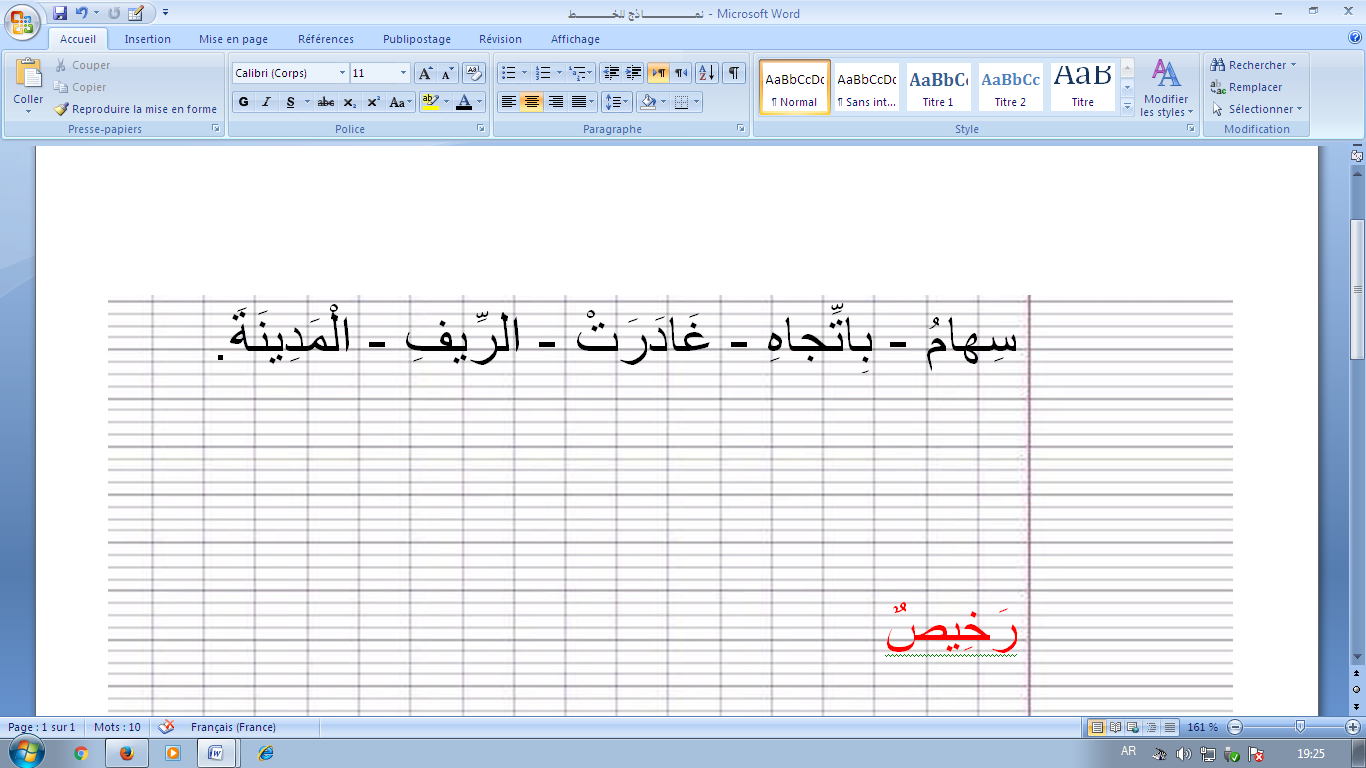 التربية الإسلامية. ضَعْ صَحْ أَوْ خَطَأْ أَمَامَ كُلِّ عِبارَةٍ.			قُرَيْشٌ قَبِيلَةٌ تَسْكُنُ فِي مَكَّةَ		كَانَتْ قُرَيْشٌ تَقُومُ بِثَلَاثِ رَحَلَاتٍرَبِحَتْ قُرَيْشٌ أَمْوَالًا قَلِيلَةًأَمَرَهُمْ اللهُ أَنْ يَشْكُرُوهُالتربية المدنية.اكملِ العِبارةَالشَّجَرَةُ صَدِيقَةُ الإِنْسانِ تُعْطِيهِ:..................و....................و............................وَتُزَيِّنُ الطَّبِيعَةَ.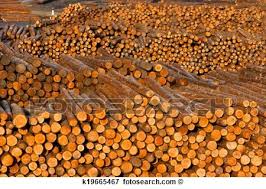 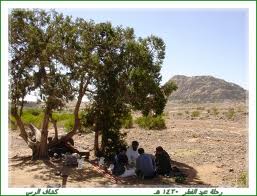 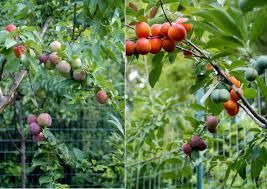 المقطع التعلمي:الحياة المدرسية                                                               مركبة الكفاءة:الأستظهار السليم للقرآن الكريم والحديث الشريف الدرس:سورة قريش                                                                                            استعمال المحفوظ في مواقف سلوكيةالنشــــــــــــــــاط:تربية إسلامية                                                               مؤشرات الكفاءة:القراءة السليمة للمحفوظالكفاءة الختامية:يستظهر المتعلم ي وضعيات تواصلية ماحفظ من القرآن والحديث              حسن الاستعمال في الموافقف المتعلقة بالسلوكات والآدابالقيم:الأعتزاز بالإسلام والانتماء الحضاري الوطني،نبذ العنف والتعامل بوعي ومسؤوليةتخصص الحصة الثانية لتحفيظ مابقي من سورة المسدالمقطع التعلمي: الحي والقرية.                                                                           مركبة الكفاءة:يتعرف على العناصر التي تشكل البيئةالميدان:الحياة الجماعية                                                                                                    يقترح قائمة إجراءات للحفاظ على البيئةالدرس:الشجرة صديقة الإنسان.                                                                          مؤشرات الكفاءة: يربط بين النظافة وعناصر البيئة الكفاءة الختامية: يميز بين الحق والواجب من خلال نظام الحياة في القسم .                           ،يعتني بالأشجار ويذكر فوائدهاالقيم والكفاءات العرضية:يكتشف محيطه تدريجيا من القريب إلى البعيد،يعتني بالمساحات الخضراء.المقطع التعلمي:حملة التشجير.                                                                    مركبة الكفاءة: التعرف على مظاهر نمو النبات.الميدان:الإنسان والمحيط.                                                                                الاعتناءبها ككائنات حية.متابعة مشروع                                                                                                                               (زراعة نبات)             الدرس:مشروع زراعة نبات.                                                                                             مؤشرات الكفاءة: يذكر أهمية الغرس والبذر ووسائلهماالكفاءة الختامية: يحافظ على محيطه القريب بتجنيد معارفه المتعلقة بالمظاهر الكبرى لحياة النبات.             القيم والكفاءات العرضية:يتفاعل بشكل مسؤول مع المحيط،يقوم بممارسات يدوية على عينات طبيعية،يعتني بالنبات.تخصص الحصة الثانية لعملية البذرالمقطع التعلمي:حملة التشجير.                                                          مركبة الكفاءة: يحدد المهمة ويستخرج المعلومات من سند معطى.الميدان:تنظيم معطيات                                                                              يعد سيرورة شخصية لاستخراج معلومات موجودة في سند.الدرس:استخراج معطيات.                                                              مؤشرات الكفاءة:يختار المعلومة المناسبة،يقرأ سندات(مخطط،جدول)                                                                                         يستعمل المعلومة بصفة سليمةالكفاءة الختامية:يحل مشكلات باستعمال معلومات منظمة في جداول،ينظم معطيات في جدول.القيم والكفاءات العرضية:يلاحظ ويكتشف،يتحقق من صحة النتائج ويصادق عليها،يستعمل الترميز العالمي،يتعاون مع أقرانه.تخصص الحصة الثانية للتمرن على دفتر الأنشطة.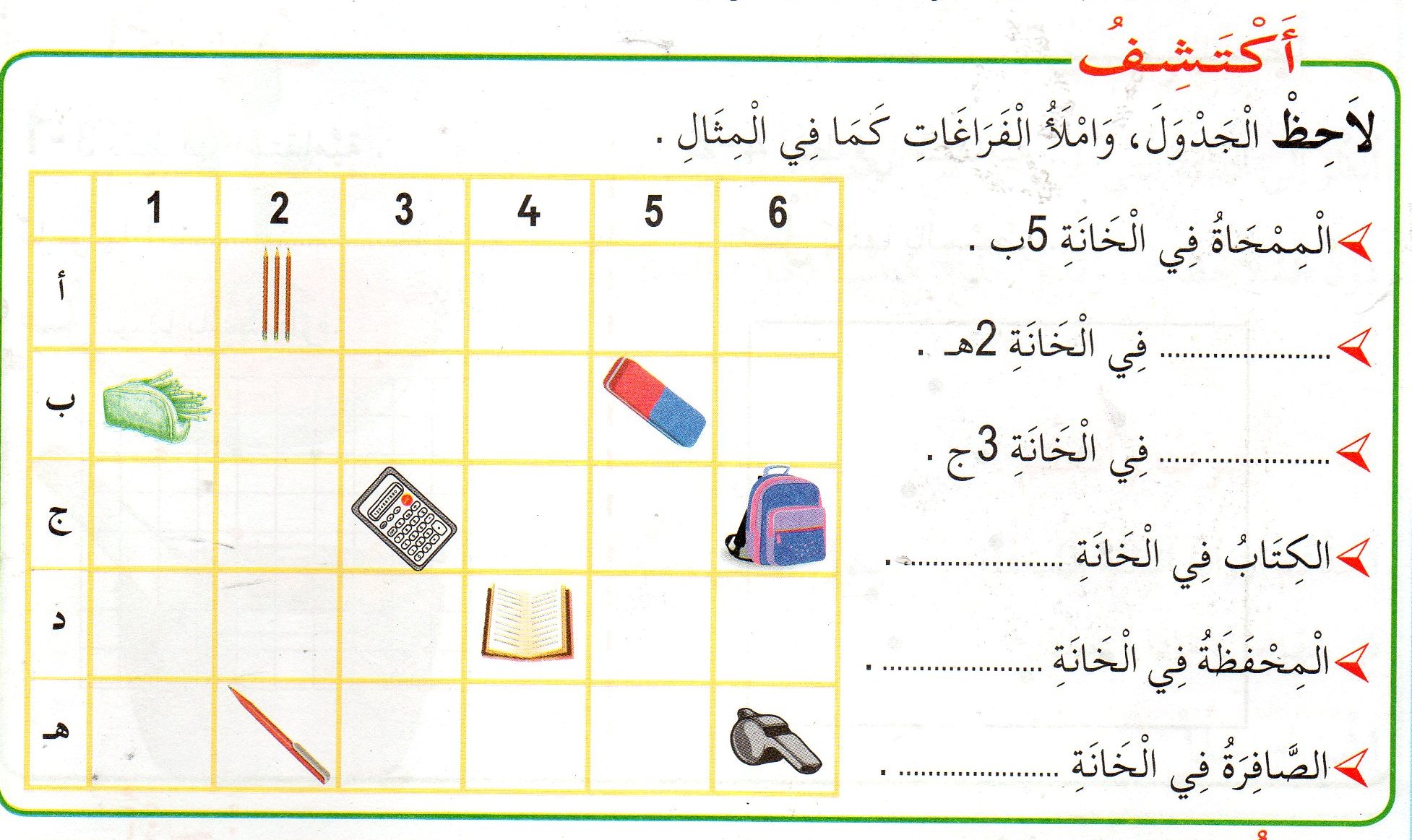 المقطع التعلمي:حملة التشجير.                                                           مركبة الكفاءة: يعرف وحدات قياس المقادير،يقيس أطوالا باستعمالالميدان:المقادير والقياس                                                                                   وحدة غير معتمدةالدرس:قياس الأطوال01.                                                                مؤشرات الكفاءة: يعرف مختلف المقادير(الطول).                                                                                                                    يستعمل المصطلحات المتعلقة بالمقاديرالكفاءة الختامية:يحل مشكلات متعلقة بمقارنة وقياس مقادير(أطوال،كتل،مدد)القيم والكفاءات العرضية:يلاحظ ويكتشف،يتحقق من صحة النتائج ويصادق عليها،يستعمل الترميز العالمي،يعلل إجاباته ويقارنها بغيرها.المقطع التعلمي:حملة التشجير.                                                          مركبة الكفاءة: يتعرف على أعداد أصغر من ألف(قراءة،كتابة،مقارنةالميدان:الأعداد والحساب.                                                                                 وترتيب)،يجري عليها عمليتي الجمع والطرح  الدرس:شريط الأعداد الأصغر من 100.                                               مؤشرات الكفاءة:يدرج أعداد على شريط عددي،يحصر عدد بين عددينالكفاءة الختامية: يحل مشكلات بتجنيد معارفه المتعلقة بالأعداد والحساب.                            متتاليين،بين عشرتين متتاليتين. القيم والكفاءات العرضية:يلاحظ ويكتشف،ينظم عمله،ويبذل جهدا للقيام به والمثابرة على إتمامه.        النشاط:تربية بدنية                                                                    الكفاءة الختامية:ينفذ حركات طبيعية بسيطة في وضعيات مختلفة.      الميدان:الحركات القاعدية.                                                           مركبة الكفاءة:التحول من من وضعية لوضعية أخرى.                                                                             مؤشر الكفاءة:يستجيب لتعليمات المعلم.اليقظة والانتباه     القيم والكفاءات العرضية:الإحساس بنشوة المجهود وبذله،التحلي بروح المبادرة،تجنب العنف وإيذاء الآخر.    عدد الحصص:.........    النشاط:تربية موسيقية.                                                               الكفاءة الختامية:يحاكي مجموعة من الجمل الموسيقية.                                                                                                                       يؤدي أناشيد أداء سليما   الميدان:التذوق الموسيقي والأستماع                                                مركبة الكفاءة:آداء جملة موسيقية مألوفة+المقطع الثاني من نشيد              الأغنية التربوية والنشيد                                                                       قسما                                                                                 مؤشر الكفاءة: يستمع إلى جملة موسيقية مألوفة ويحاكيها.                                                                                                          يستمع الى المقطع الثاني من النشيد الوطني ويؤديه.  القيم والكفاءات العرضية:تعزيز الروح الوطنية ،التفتح على ثقافات الغير،التغني بالطبيعة،البعد الصحي من خلال الآداء بحركات رياضية.                                                                                                                                 الحصة:4 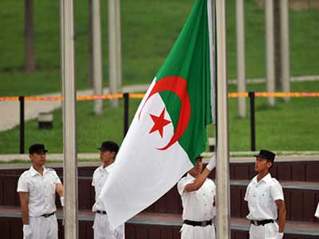 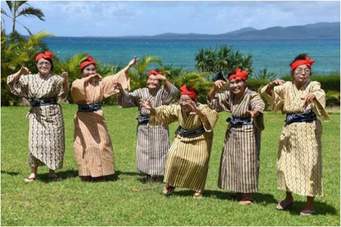                     الوضعية الجزئية الأولى:(مقطع الحي والقرية)                   السياق:نص فهم المنطوق.                           السند:صور الكتاب الموحد(لغة عربية)ص.42                   التعليمة:ماهي الأعمال التي تقوم بها ليبقى المنزل نظيفا ومرتبا؟التقويـــــــــــــــمالوضعيات التعلمية والنشاط المقتـــــــــــــرحالمراحــــــلالمراحــــــلاكمل:في المدينة شوارع واسعة و..........و...........في الريف منازل متفرقة و............و............السيــــاق:نص الوضعية المشكلةالأنطلاقية الأم .دليل الكتاب ص(23)السند:مشهد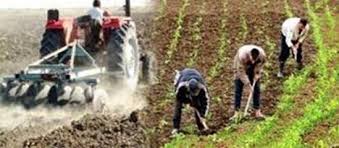 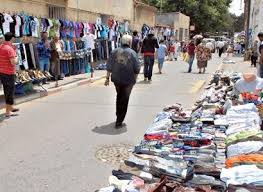 التعليمة:محاورة التلاميذ حول نص المشكلة الأم لاستخراج المهمات والتركيز على المهمة الأولى.المهمة1:صف لزملائك شفويا وكتابيا مناظر الريف ومناظر المدينة،وتحدث عن الأنشطة التي يمارسها السكان فيهما؟مرحلة الأنطلاقمرحلة الأنطلاقيستمع إلى النص ويبدي اهتمامايجيب بجمل بسيطة تترجم المعنى العام للنصقراء النص المنطوق (رحلة سنونو) من طرف المعلم وأثناء ذلك يجب التواصل البصري بينه وبين متعلميه مع الأستعانة بالآداء الحس حركي والقرائن اللغوية والغير لغوية.فهم المنطوق: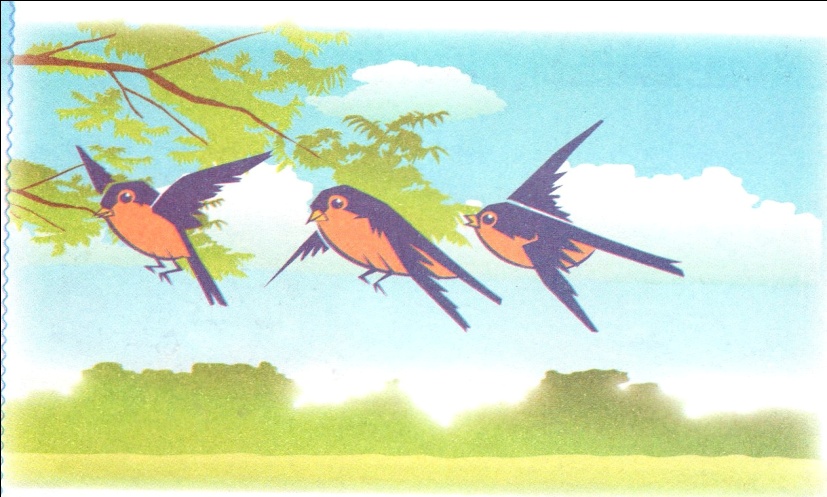 عم يتحدث النص؟ماهو عنوانه؟تجزئة النص المنطوق قراءة والإجابة عن الأسئلة؟الأسئلة مرفقة بالنص المنطوق،يمكن للمعلم تعديلها                               (حذف،إضافة،تغيير الصيغة....)مطالبة التلاميذ بفتح الكتاب ص51  ومشاهدةالصورة.ماسم هذا العصفور؟لاحظوا السماء،ماذا يوجد فيها؟في رأيكم في أي فصل تهاجر هذه الطيور؟إلى أين تهاجر؟ماهي المناطق الدافئة في بلادنا؟فهم المنطــــوقمرحلــــــة بنــاء التعلمــــــاتبناءأفكار جديدة تدعم ماورد في النص المنطوقأتأمل وأتحدث: تفويج التلاميذ ومطالبة كل فوج بالتعبير عن الصورة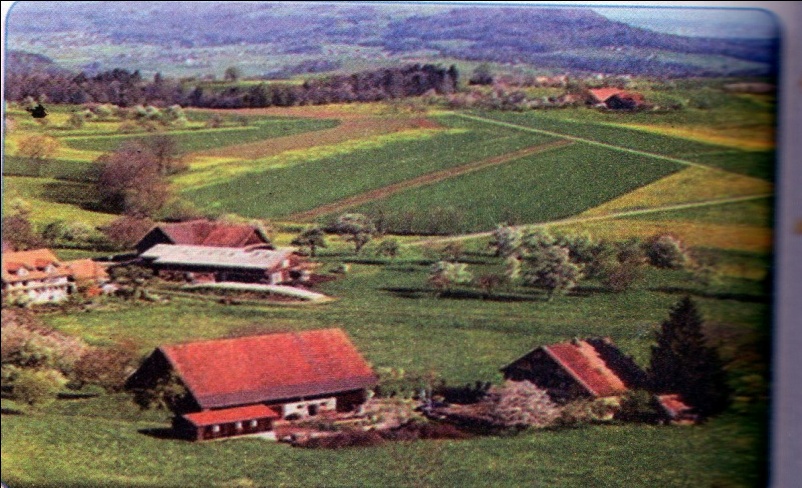 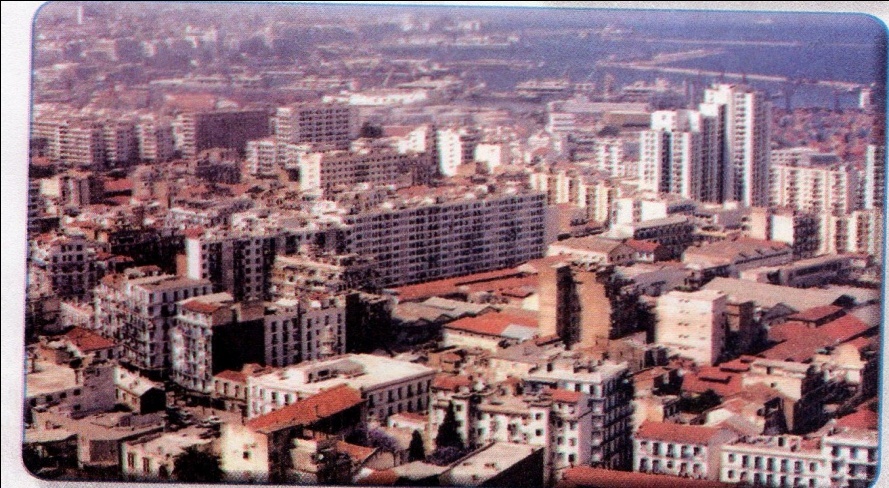 الصورة1:ماذا ترى في الصورة؟                الصورة الثانية:ماذا تشاهد في الصورة؟هل زرت الريف يوما؟                             هل زرت المدينة يوما؟لاحظ البيوت هل هي متجمعة أم متفرقة؟        مالذي أعجبك فيها؟                     مالون الحقول؟                                     هل تحب العيش في المدينة؟لماذا؟          ماذا يجني الفلاح من هذه الحقول؟                                                           تدوين أحسن الإجابات وقراءتها                  تسجيل أحسن التعابير وقراءتهاطرح أسئلة حول الصورتين معا وتسجيل الملخص وقراءتهفي الريف حقول و............................وفي المدينة عمارات عاليةو................التعبيـر الشفويالتدريـــب والاستثمـــــــــــــــارالتقويـــــــــــــــمالوضعيات التعلمية والنشاط المقتـــــــــــــرحالمراحــــــليتذكر مضمون النص المنطوق.يجيب عن الأسئلة.العودة إلى النص المنطوق(رحلة سنونو)يطرح المعلم أسئلة حول المعنى العام للنص المنطوق.في أي فصل هاجرت السنونة مع صغارها؟.تعجبت السنونة من علو بنايات المدينة،فقالت......................لو تعجبت من كثرة الحقول في الريف،ماذا تقول؟مرحلة الأنطلاقيجيب عن الأسئلة،يكتشف الصيغ ويوظفها.بناء الفقرة المحتوية على الصيغ المستهدفة بطرح الأسئلة .تحدثت السنونة مع صغارها وهي تحلق عاليا في سماء الجزائر،ماذا قالت لهم؟ص52قالت السنونة:بـالأمس استمتعنا بمناظر المدينة،اليوم نرحل من هنا،وغدا سـنكون في مكان آخر.حطت السنونة مع صغارها في الريف،سألها أحد صغارها فقال:................ماذا سنفعل في هذا المكان؟كتابة الفقرة وتلوين الصيغ المستهدفة.أخبرْ معلمك عما فعلته في اليوم الماضي واستعمل بـالأمس. إجابات متوقعة:بالأمس زرت خالتي،بالأمس تسوقت مع أبي،بالأمس ذهبت إلى الحمام مع أمي ...........أخبرنا عما تفعله اليوم.(اليوم التقيت مع أصدقائي،اليوم عدت إلى المدرسة..............).أخبرنا عما تنوي فعله غدا.(إن شاء الله).غدا سـأعود إلى المدرسة،.............غدا سـأقدم هدية لمعلمي.......وضعيات أخرى يراها الأستاذ مناسبة لتثبيت الصيغ.سأل أحد الصغار أمه عما يفعلوه في الريف فقال:ماذا.............؟شاهدت أخاك يمضغ تسأله فتقول؟                ماذا تمضغ يا أخي؟رجع أبوك من السوق وهو يحمل قفة تسأله عما يوجد فيها .                ماذا يوجد في القفة ياأبيماذا تطبخـين ياأمي	 دخلت المطبخ،رأيت أمك تطبخ تسألها فتقول:وضعيات أخرى يراها المعلم مناسبة.مرحلــــــة بنــاء التعلمــــــاتيتدرب على استعمال الصيغ في وضعيات مشابهة ويستثمرها في وضعيات جديدة.يطرح المعلم أسئلة تستدعي الإجابة باستعمال الصيغ المكتشفةالعودة إلى دفتر الأنشطة وإنجاز التمرينين 1 ص 29من كتاب الأنشطة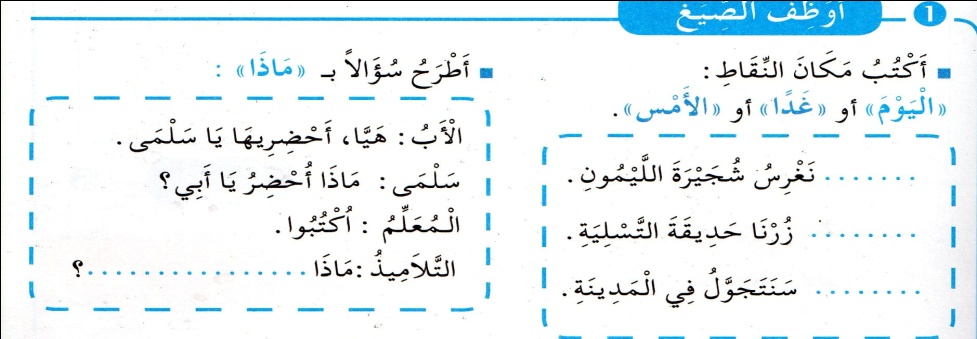 التدريـــب والاستثمـــــــــــــــارالتقويـــــــــــــــمالوضعيات التعلمية والنشاط المقتـــــــــــــرحالوضعيات التعلمية والنشاط المقتـــــــــــــرحالمراحــــــليتذكر النص.يجيب عن الأسئلة.العودة إلى النص المنطوق.بماذا أحس الصغار؟أين حطوا؟كيف هي الطبيعة في الريف؟العودة إلى النص المنطوق.بماذا أحس الصغار؟أين حطوا؟كيف هي الطبيعة في الريف؟مرحلة الأنطلاقيعبر عن الصور معتمدا على الأسئلة التوجيهية.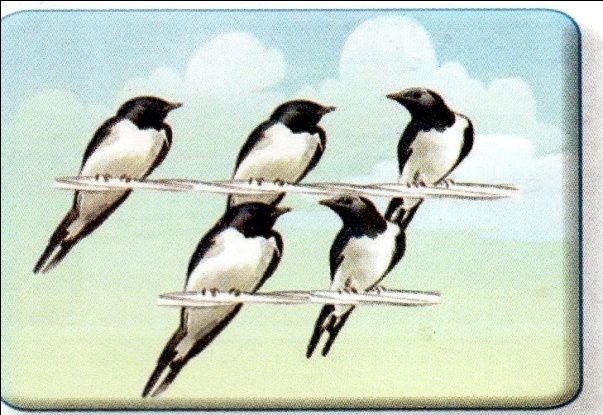 ملاحظة الصور كلها قصد التقاط المجال العام للأحداث.الصورة الأولى.في أي فصل هاجرت السنونة؟مع من هاجرت؟مرحلــــــة بنــاء التعلمــــــاتيعبر عن الصور معتمدا على الأسئلة التوجيهية.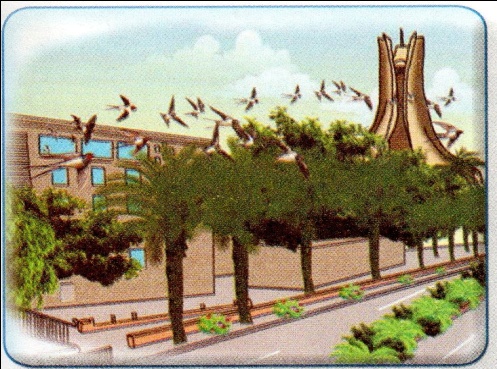 من أين انطلقت؟طلبت من صغارها النظر إلى المدينة،ماذا قالت؟تعجبت من روعتها وعلو بناياتها فقالت:.........مطالبة التلاميذ بالتعبير عن الصورتين(إدماج جزئي)مرحلــــــة بنــاء التعلمــــــاتيعبر عن الصور معتمدا على الأسئلة التوجيهية.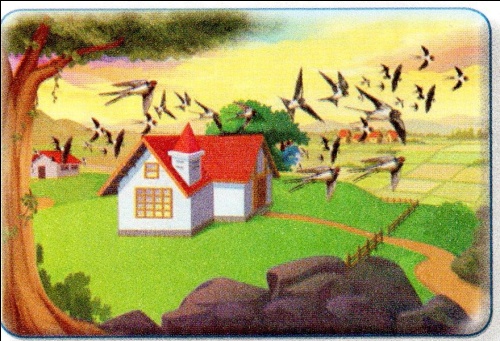 إلى أين وصلت السنونة مع صغارها؟اندهشت من الطبيعة الخلابة ،ماذا قالت؟وماذا قالت عن الحقول والهواء؟التعبير عن الصور الثلاثة.(إدماج كلى)مرحلــــــة بنــاء التعلمــــــاتيقرأ الملخص.كتابة الملخص وقراءته.كتابة الملخص وقراءته.التدريـــب والاستثمـــــــــــــــارالتقويـــــــــــــــمالوضعيات التعلمية والنشاط المقتـــــــــــــرحالمراحــــــليجيب عن الأسئلة.السياق: تسكن رقية في الريف/المدينة،طلبت من أبيها أن يأخذها إلى المدينة/الريف،قال الأب :غدا سنذهب إلى المدينة/الريف.السند: صورة.التعليمة: أعجبت رقية بـ ..........   ............           ماذا قالت؟مرحلة الأنطلاقيكتشف الشخصيات ويعبر عنهايعبر عن الصوريقرأ النص قراءة معبرةيجيب عن الأسئلةيوظف الكلمات الجديدة في جمليستخرج القيم ويتحلى بهافتح الكتاب ص 53 وملاحظة الصورة المصاحبة للنص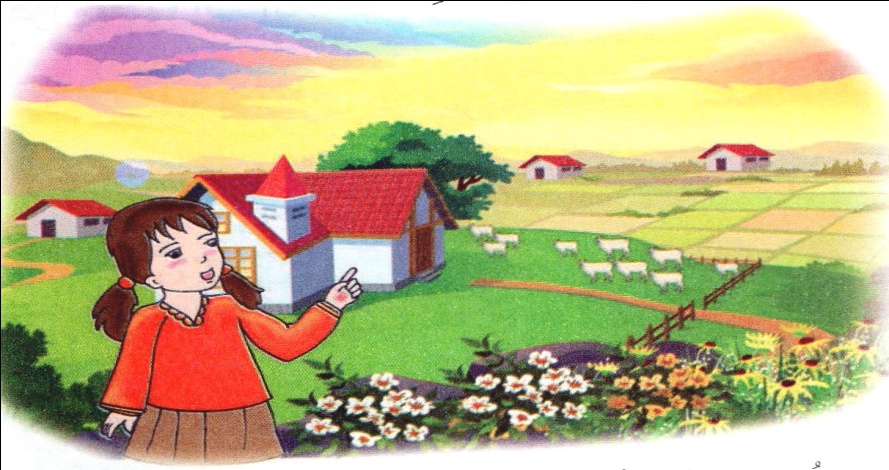 	أين هي سهام؟انظروا إلى الأزهار،كيف هي؟تسجيل توقعات التلاميذ عن موضوع النصقراءة النص قراءة نموذجية من طرف المعلم مستعملاالإيحاء لتقريب المعنىترك فسحة للتلاميذ للقراءة الصامتة.ماهو عنوان النص؟اذكر شخصيات النص.مطالبة التلاميذ بالتداول على القراءة،فقرة/فقرة(يبدأ بالمتمكنين حتىلايدفع المتأخرين إلى ارتكاب الأخطاء)تذليل الصعوبات أثناء القراءة وشرح المفردات الجديدة وتوظيفها في جمل حسب الجدولمناقشة التلاميذ عن فحوى النص والمعنى الظاهري له بالأسئلة المناسبة.الأسئلة مرافقة للنصطرح أسئلة أخرىمااسم الحيوان الذي ذُكر في النص؟كيف يُسمى أبوه؟ وأمه؟هل لهذا الحيوان فائدة؟اذكرها.إعادة قراءة النص والوقوف عند القيم الواردة فيه قصد التحلي بها.(حب الوطن،حمايته وبناؤه........)مرحلــــــة بنــاء التعلمــــــاتيجيب عن الأسئلةيقدم أفكارا أخرى استنادا إلى تصوراتهينجز النشاط.طرح أسئلة أخرى قصد الإلمام بالموضوعإنجاز التمارين في دفتر الأنشطة،التمرين رقم 2ص29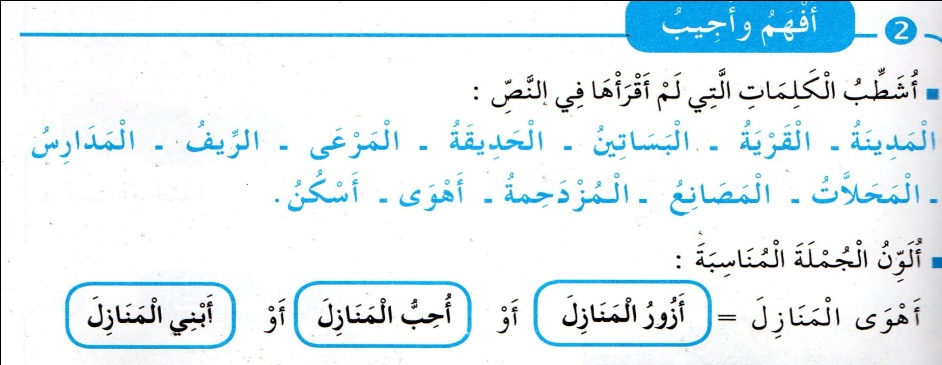 التدريـــب والاستثمـــــــــــــــارالتقويـــــــــــــــمالوضعيات التعلمية والنشاط المقتـــــــــــــرحالمراحــــــليتذكر أهم أحداث النص،والمعنى العام لهتلخيص النص المنطوق بأسئلة موجهة لتحديد الأفكار الأساسية.في أي فصل هاجرت السنونة؟من أين انطلقت وإلى أين وصلت؟مرحلة الأنطلاقيقرأ النصينطق بالحرفين نطقا سليما مميزا بينهما نطقا وسماعا ورسما.أراجع وأميز.يعتني النشاط بمعالجة ظاهرة لغوية وهي الحروف المتقاربة في المخرج(ض،ث)الإدراك وعرض النموذجأراجع وأميز.بناء الجملة المحتوية على الحرفين المستهدفين بمحاورة التلاميذإلى أين ذهبت سهام وثريا؟ولماذا؟كتابة الجملة على السبورة قراءتها وتأطير كلماتهااستخراج الكلمتين المشتملتين على الحرفين المقصودين وتحليلهما إلى مقاطع صوتيةتحديد الحرفين وقراءتهما .(عن طريق المحو التدريجي)الأستجابة الموجهةقراءة كلمة(ضَبَابٌ)مع تكرار الصوت ضَـ،ضَـ،....ضباب.عرض كلمات أخرى(فَضَاءٌ،بَيْضٌ،ضِفْدَعَةٌ،مُمَرِّضٌ).تلوين الحرف المقصود لمعرفة كيفية رسمه في وضعياته المختلفة.قراة كلمة(ثَلَاثَةٌ)مع تكرار الصوت:ثَ،ثَ،........ثلاثة.عرض كلمات أخرى(ثَمَانِيَةٌ،مُثَلَّثٌ،مِحْرَاثٌ).تلوين الحرف وملاحظته.يكتب المعلم الحرفين على جدول الحروف مطالبا التلاميذ بنطق الحرف بحركته كلما كتبه.كتابة الجملة(وَضَـعَتْ ثُـرِيَّا الْبَيْـضَ فِي الـثَّلاجَةِ)ومطالبة التلاميذ بقراءتها.تلوين الحرفين.الأستجابة المستقلةالعودة إلى الجملة وتمييز الحرفين.التطبيقالعودة إلى النص المكتوب(الفقرة الثانية) ومطالبة التلاميذ باستخراج كلمة تحوي الحرف(الثاء/الضاد)وكتابتها على الألواحأكتب جيدايكتب المعلم كلمات تتضمن الحرفين وباتباع طريقة المناقشة يستخرج الحرفين مع ملاحظة موقعه في الكلمة(أول،وسط،آخر الكلمة متصلا أو منفردا)قراءة الحرفين وتلوينهما.كتابة الحرفين على الألواح بمحاكات آداء المعلم وتشكيلهما بالعجينة إن أمكنمرحلــــــة بنــاء التعلمــــــاتيقرأ وينسخقراءة الحروف والكلمات وكتابتها في دفتر الأنشطةتمرين 5 ص30.كتابة الحروف والكلمات التي تحويها على كراس القسم باتباع الخطوات المألوفة.نموذج لكراس القسم أو مايراه المعلم مناسبا.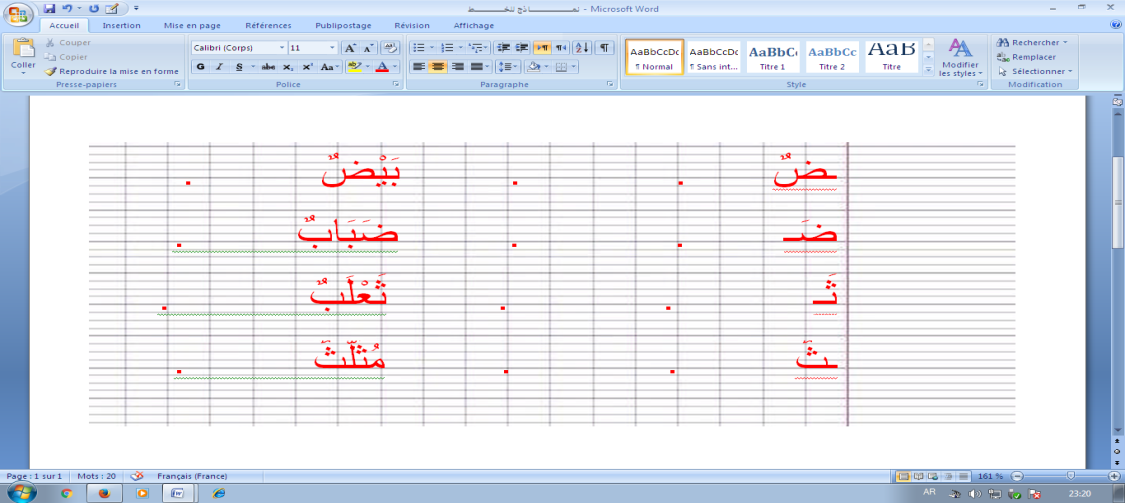 التدريـــب والاستثمـــــــــــــــارالتقويـــــــــــــــمالوضعيات التعلمية والنشاط المقتـــــــــــــرحالمراحــــــليجيب عن الأسئلةاذكر مرافق توجد في المدينة؟اذكر مرافق توجد في الريف؟مرحلة الأنطلاقيقرأ الفقرة محترما الفواصل والمدود.وكذا فقرة أحسن قراءتي.يجيب عن الأسئلة.ينتج جملا اسمية بسيطة+جار ومجرور.المرحلة الأولىيعودالمعلم إلى النص المكتوب ويقرأه قراءة مسترسلة.يعيد قراءة الفقرة الأولى قراءة جوهرية (الإشارة إلى الفواصل الواردة في الفقرة)ويطلب من التلاميذ قراءتها قراءة سليمة مع احترام الفواصل والمدود والزمن المخصص لها.يثمن قراءة المتفوقين ويصحح أخطاء المتعثرينقراءة الفقرة الموجودة في كتاب التلميذ ص54. (أحسن قراءتي)يتداول بقية التلاميذ على قراءتها محترمين الفواصل،ومسترسلين في قراءتهم.المرحلة الثانية:استعمال الظواهر النحوية والصرفية(أركب)ص52يراجع المعلم رفقة تلاميذه الجملة الاسمية البسيطة(مبتدأ +خبر)العودة إلى النص المنطوق (التركيز على الفقرة الأخيرة). أخبرت السنونة صغارها عن الطبيعة،ماذاقالت؟             الطبيعة خلابة.وماذا قالت عن الهواء؟            الهواءنقي.لو أخبرتهم عن اتساع الشوارع تقول:             الشوارع واسعة.              عن علو العمارات تقول:            العمارات عالية.يكتب المعلم الجمل ويرقمها(1،2،3،4).يقول الأستاذ:الطبيعة خلابة،أين؟              الطبيعة خلابة في الريف.قلنا الشوارعُ واسعةٌ،أين؟                الشوارع واسعة في المدينة.أمثلة أخرى لتثبيت المستهدف.اكمل بما يناسب.الرِّمال كثيرة............القطار متوقف..........النجوم متلألئة..........مرحلــــــة بنــاء التعلمــــــاتيوظف التراكيب والظواهر المستهدفةإنجازالتمارين في دفتر الأنشطة تمرين 3 ص 29.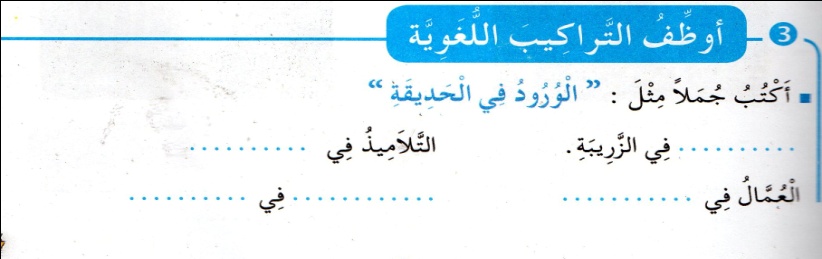 يمكن للمعلم أن يكلف التلاميذ بإنجاز التمرين التالي على الكراسات.اكمل الجمل:الأسماك كثيرة.................الصور معلقة...................العائلة مجتمعة.................الأمطار غزيرة.................التدريـــب والاستثمـــــــــــــــارالتقويـــــــــــــــمالوضعيات التعلمية والنشاط المقتـــــــــــــرحالمراحــــــلتمييز الحرفين عن غيرهما سماعا وكتابةاكتب كلمة تشمل حرف الضاد.اكتب كلمة تشمل حرف الثاء.مرحلة الأنطلاقيثبت الحرف عن طريق الذاكرة البصرية برؤيته والذاكرة العضلية بكتابته.يكتب الصوت الناقص.تثبيت الحرفين.01- يكتب المعلم الكلمات(ضيعة،رضا)،(ثريا،مثلث) كل كلمتين على حدة ويقول:هناك حرف تكرر في الكلمتين (ضيعة،رضا).اكتبه على لوحتك.نفس العمل مع الكلمتين (ثريا،مثلث).وضعيات أخرى مشابهة.02-يعرض المعلم كلمات على السبورة (بصوت ناقص) (الاستعانة بصور)أومايراه المعلم مناسبا.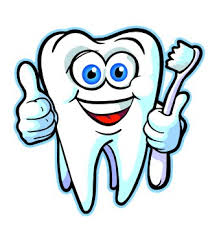 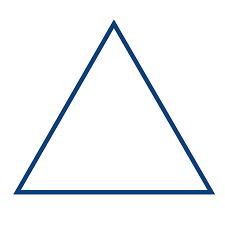 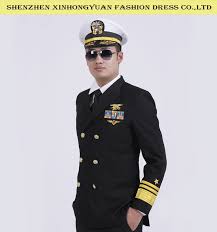 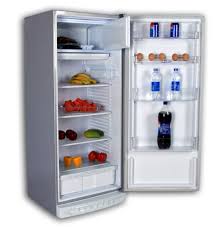      .ـلّاجَةٌ                 .ـرْسٌ               مُـ.ـلَّـ.                   . بِطٌ  اكمل الكلمات بما يناسب(ـثَـ ، ضَا ، ـثٌ ، ضِـ ، ثَـ )   تتم المناقشة جماعيا على السبورة كلمة/كلمةيتم العمل الفردي على الألواح.......أكمل كتابة الكلمة بالحرف المناسبمراقبة فتصحيحمرحلــــــة بنــاء التعلمــــــاتيثبت الحرفين ويتعرف على بداية ونهاية كتابة الحرف داخل الكلمة.يحرص على الأبعاد والمسافة لكل حرفيملي المعلم كلمات تشمل الحرفين وكتابتها على كراسات القسم(ح7)إنجاز تمرين الإملاء في دفتر الأنشطة تمرين 6 ص30.يمكن للمعلم استغلال دفتر الأنشطة في الحصة التاسعة.التدريـــب والاستثمـــــــــــــــارالتقويـــــــــــــــمالوضعيات التعلمية والنشاط المقتـــــــــــــرحالمراحــــــليكتشف الترابط بين كلمات الجملة.يرتب ويقرأيكتب المعلم الجمل التالية.أحمد،تجوّل،الحديقة،في ،العامة.مرحلة الأنطلاقيلاحظ المتعلم الصور.يختار المكان الذي يحب العيش فيه.يكتب فقرة مكونة من ثلاث إلى أربع جمل مستعينا بالصور.يستعمل أدوات الربطيقرأ الفقرة.أتدرب على الإنتاج الكتابي.العودة إلى النص المقروء.وصفت سهام الريف،ماذا قالت؟أختها ثريا تحب المدينة ،لماذا؟وأنت أين تحب العيش؟ لماذا؟ لاحظ الصور وعبر عن كل صورة بجملة.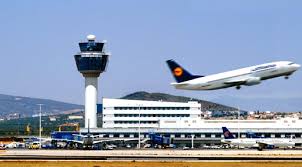 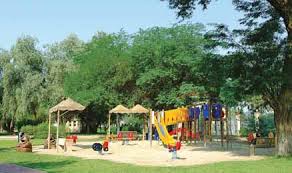 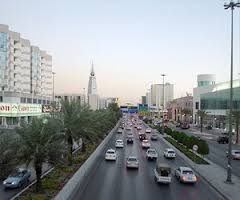 ................................   ................................    .................................اكمل:أحب العيش في المدينة،ففيها يوجد..................................................................................................................................................................لاحظ الصور وعبر عن كل صورة بجملة.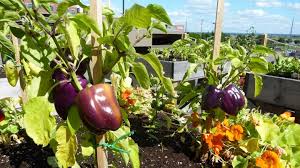 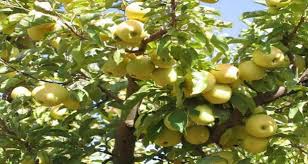 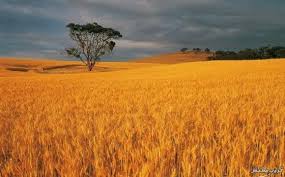 ..............................    ................................  ..................................اكمل:يوجد في الريف...................................................................................................................................................................................مرحلــــــة بنــاء التعلمــــــاتيكتب الجمل ليتحصل على فقرة تامة المعنى.يوزع المعلم كراسات التعبير على التلاميذ.يعلق الصور على السبورة.يطلب من التلاميذ اختيار المكان وكتابة الفقرة.يرافق الأستاذ متعلميه أثناء الإنجاز.التدريـــب والاستثمـــــــــــــــارالتقويـــــــــــــــمالوضعيات التعلمية والنشاط المقتـــــــــــــرحالمراحــــــلذكرني يا.......بأنشودة طاعة الوالدين.في أي فصل تنمو الأزهار؟اذكر بعض ألوانها؟كيف هي رائحتها؟ماهو واجبك نحو الأزهار؟مرحلة الأنطلاقيكتشف المحفوظةينصت إلى قراءة الأستاذ ،يدرك المعنى الإجمالي ويجيب عن الأسئلةيحفظ المقطع الأول من المحفوظةمرحلة التقديم وشرح المعنى الأجمالييكشف الأستاذ عن نص المقطوعة مكتوبة بشكل جميل وواضح لإضفاء الجانب الجمالي عليها.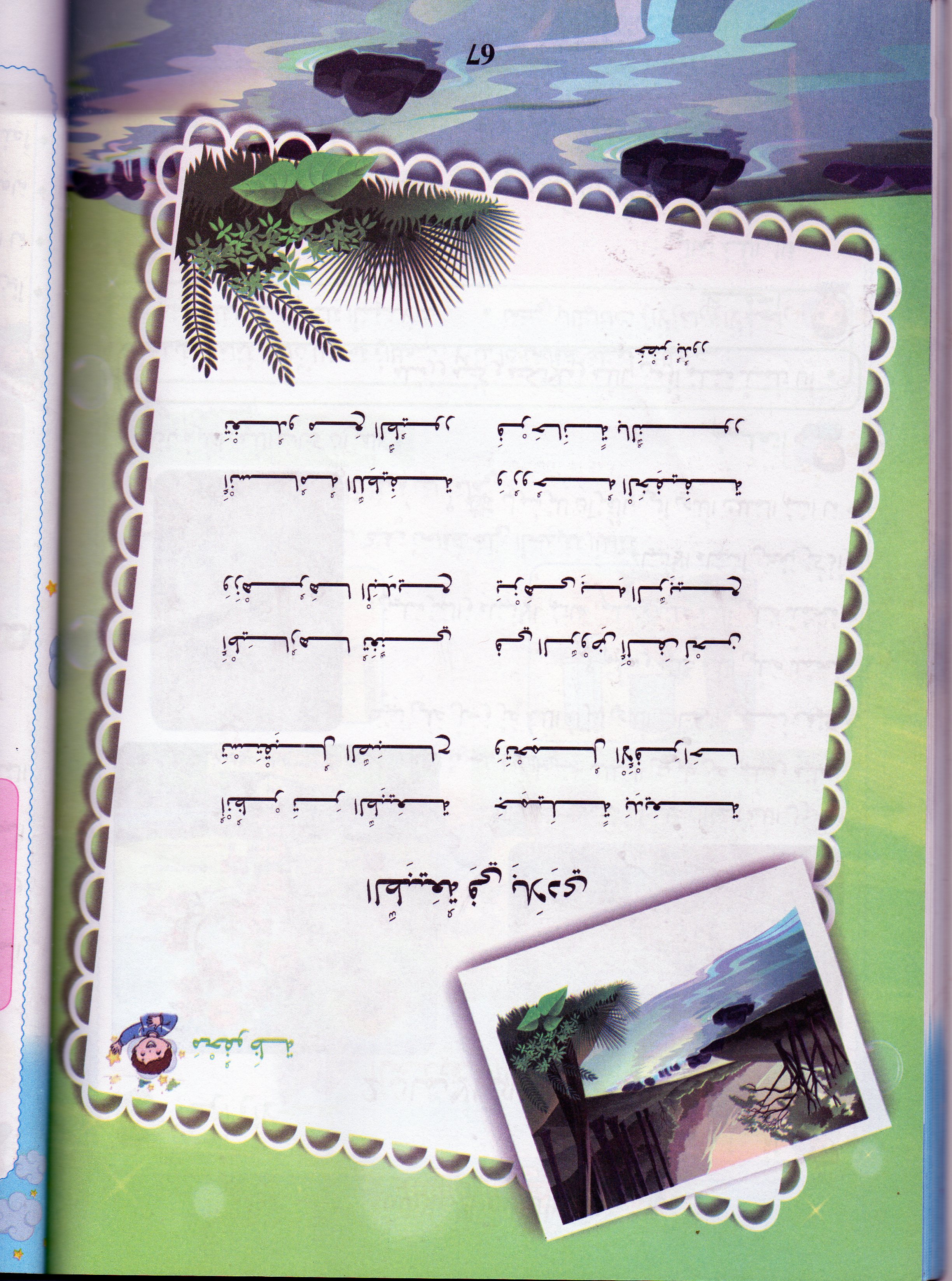 قراءة المحفوظة من طرف الأستاذ قراءة واضحة تتخللها الإيماءات لتقريب المعنىتقديم المعنى الإجمالي للقطعة تتخللها أسئلة لقياس الفهم.إلى ماذا طُلب منا النظر؟ماذا تفعل أطيارها؟وأين؟وكيف هو زهرها؟مالذي يزهى به؟كيف هي أنسامه؟روحه؟مرحلة التجزئة والتحفيظ.يجزئ الأستاذ القطعة إلى ثلاثة أجزاء.يكتب الجزء الأول على جانب آخر من السبورة ويتم تحفيظهمرحلــــــة بنــاء التعلمــــــاتيؤدي المقطع الأول آداء سليماآداء المقطع الأول من المحفوظةالتدريـــب والاستثمـــــــارالتقويـــــــــــــــمالوضعيات التعلمية والنشاط المقتـــــــــــــرحالمراحــــــليسترجع المعلوماتيحاور الأستاذ التلاميذ حول مضامين الدروس السابقة لقياس مدى التذكر لديهماستعمال الرصيد اللغوي.الظواهرالنحوية والصرفية......مرحلة الأنطلاقيكتشف الأنشطة وينصت إلى شرح المعلم.ينجز النشاط الأول.يراقب عمله ويصحح إن أخطأالنشاط الثانيالنشاط الثالثيوزع الأستاذ أوراق الوضعية الإدماجية على التلاميذ ويشرح لهم الأنشطة مرحليا .يطلب منهم إنجاز النشاط الأول تليه المراقبة والتصحيح الجماعي على السبورة فالفردي ،نفس العمل مع بقية الأنشطة.الأنشطة:اللغة العربية.أَربطُ بين المتحدِّث وما قاله.سِهَامُ                                       الرِّيفُ وّالْمَدينَةُ،كِلاهُما جُزْءٌ مِنْ وَطَنِنا الْغالِي.ثُرِيَّا                                        أَهْوَى مَنَازِلَهُ الْجَمِيلَةَ وَالْمُتَباعِدَةَ عَنْ بَعْضِها.الْأَبُ                                       أَمَّا أَنَا فَأُحِبُّ حَيَّنا في الْمَدِينَةِأُرَتِّبُ الْكَلِماتِ لِأَتَحَصَّلَ عَلَى جُمْلَةٍ مُفِيدَةٍ.التربية الإسلامية. ضَعْ صَحْ أَوْ خَطَأْ أَمَامَ كُلِّ عِبارَةٍ.			قُرَيْشٌ قَبِيلَةٌ تَسْكُنُ فِي مَكَّةَ		كَانَتْ قُرَيْشٌ تَقُومُ بِثَلَاثِ رَحَلَاتٍرَبِحَتْ قُرَيْشٌ أَمْوَالًا قَلِيلَةًأَمَرَهُمْ اللهُ أَنْ يَشْكُرُوهُالتربية المدنية.اكملِ العِبارةَالشَّجَرَةُ صَدِيقَةُ الإِنْسانِ تُعْطِيهِ:..................و....................و......................مرحلــــــة بنــاء التعلمــــــاتمراقبة آداء المتعلم،يثي على المجتهدين لخلق جو من التنافساكمل الآية:يرفع الله الذين.......................................التدريـــب والاستثمــــــــارالتقويـــــــــــــــمالوضعيات التعلمية والنشاط المقتـــــــــــــرحالمراحــــــلمتعنا يا.......بتلاوة سورة المسد.السياق:في عطلة الصيف أخذك أبوك إلى الكتاب،عندما وصلت رأيت أطفالا يحملون ألواحا ويقرؤون .السند:كتاب القرآن الكريم،مشهد أطفال داخل الكتاب	     يقرؤون القرآن	  التعليمة:ماذا يفعل هؤلاء الأولادكيف تنادي الرجل الذي يعلمك القرآن        إجابات حسب المناطق(الشيخ،الطالب،معلم القرآن،سيدي....)مرحلة الأنطلاقهل تحب الرسول (ص)؟ماذا تقول عند سماع كلمة:الرسول؟رتل على مسامعنا الآية الأولىرتل على مسامعنا الآية الثانيةمرحلة التلاوة والاستماع:يكشف الأستاذ عن السورة ويُسمعهم آيات السورة بالجهازالمناسب عدة مرات(حبذا لو يكون التسميع بالصوت والصورة)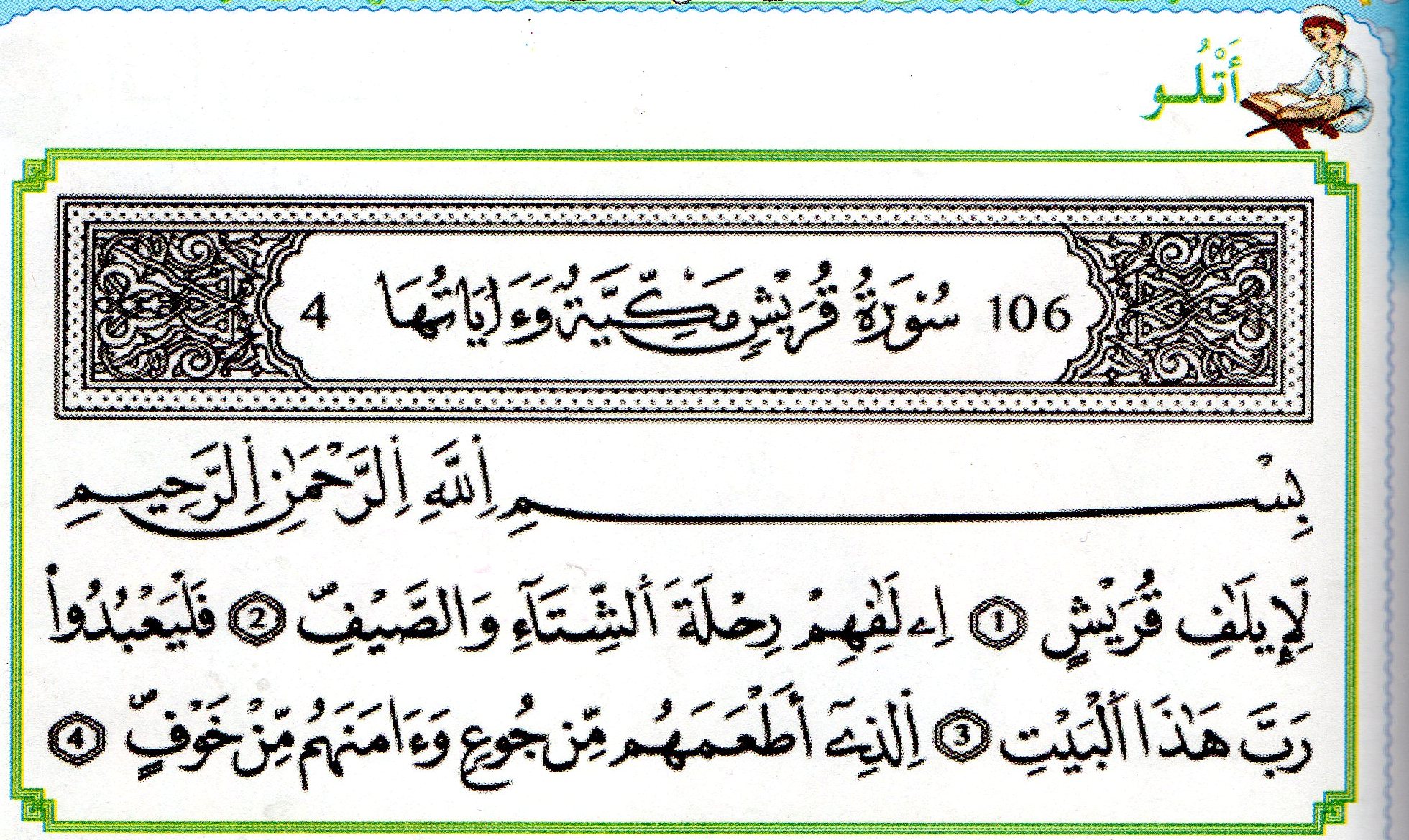 المعنى الإجمالى للسورة(أفهم السورة):يقدم المعلم المعنى الإجمالي للسورة(كانت قريش تقوم برحلتين تجاريتين كبيرتين،واحدة في الشتاء والأخرى في الصيف،وكانت تربح منهما أموالا كثيرة،فأمرهم الله بأن يشكروه على نعمة الرزق والأمن)محاورة المتعلمين حول المعنى الإجمالي للسورةماذا كانت تفعل قبيلة قريش؟في أي وقت كانت تقوم بهاتين الرحلتين؟هل كانت تربح أموالا قليلة؟هل تدخل الجنة؟لماذا؟هل يدخل الجنة من لايؤمن بالله؟أتعلمكتابة ماتوصل إليه التلاميذ على السبورة وقراءتهالتحفيظ:يكتب الأستاذ الآية الأولى على السبورة ويؤطر كلماتهايقرأ المعلم الآية ثم يطلب من التلاميذ التداول على قراءتها،ويعمد في كل مرة إلى محو كلمة.في الأخير يطلب من المتمكنين قراءة الآيةويحرص على حسن الآداء وجودة الحفظنفس العمل مع الآية الثانيةمرحلــــــة بنــاء التعلمــــــاتمتعنا يا.... بتلاوة ماتحفظه من سورة المسدمطالبة المتعلمين بربط الآيتين وقراءتهما ،يبدأ بالمتمكنين حتى لايدفع بالمتأخرين إلى ارتكاب الأخطاء.يتلو المعلم السورة كاملة ويطلب من التلاميذ تكرار قراءة الآيتين خارج الصفالتدريـــب والاستثمـــــــــــــــارالتقويـــــــــــــــمالوضعيات التعلمية والنشاط المقتـــــــــــــرحالمراحــــــليلاحظ /يستمع ويجيب عن السؤال.السيــــاق:زرت عمك الذي يسكن الريف،عندما وصلت وجدته في البستان يغرس شجيرات.السنـــد:صورة ص56.التعليمـــة:هل تساعد عمك؟كيف تساعده؟مرحلة الأنطلاقيستمع إلى قراءة المعلم.يلاحظ الصورة ويجيب عن الأسئلة.أقرأ وألاحظ.مشاهدة المتعلمين للصور الموجودة في الكتاب.مطالبة التلاميذ بقراءة النص المصاحب للصورة.طرح أسئلة حول معنى النص الظاهري.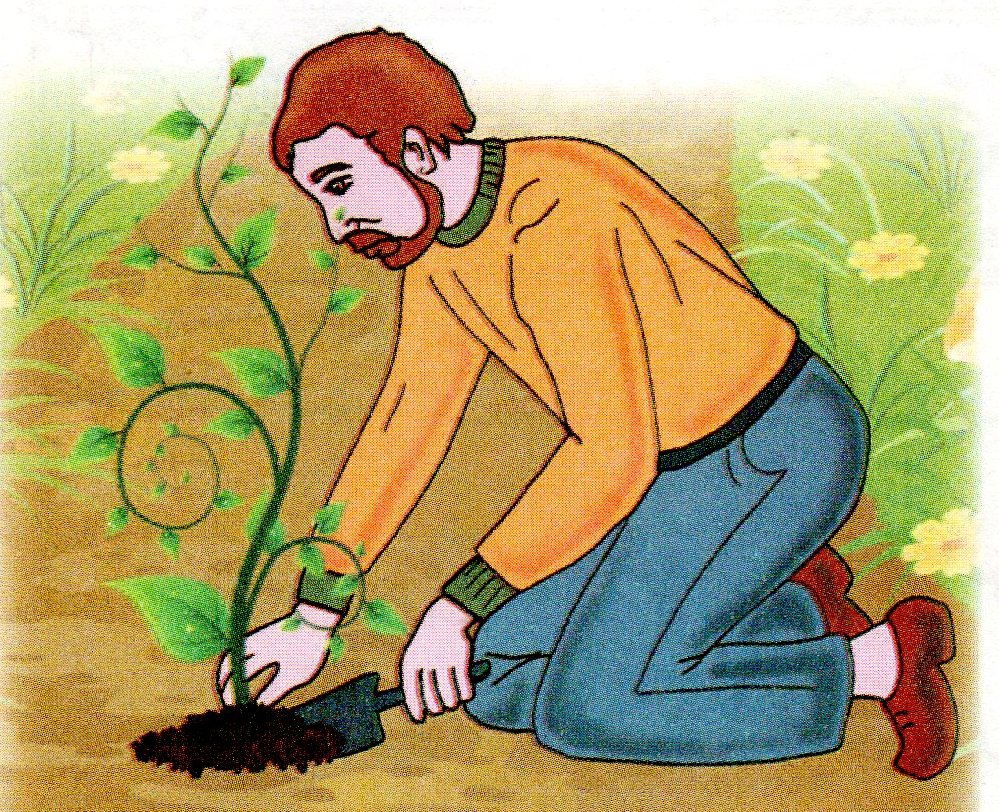 ماذا غرس الأب ؟وأين؟كيف كان يعتني بها؟كلمته سهام،ماذا قالت له؟وبماذا رد عليها؟تأملوا الصورة الأولى. ماذا تشاهد في الصورة؟أين هو الأب؟ماذا غرس في حديقة بيته؟لماذا نغرس الأزهار والأشجار؟سم أشجارا تعرفها؟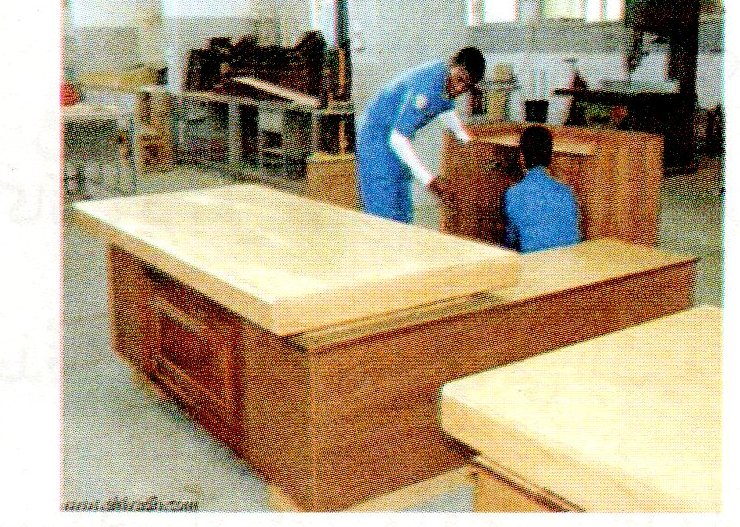 هل تعرف أشجارا أخرى تنمو في أماكن بعيدة؟الصورة الثانية.ماذا ترى في الصورة؟بماذا يصنع النجار المكتب والخزانة؟من أين يأتي بالأخشاب؟مرحلــــــة بنــاء التعلمــــــاتقراءة الملخص.تقويم الإنجاز.يطرح المعلم أسئلة هادفة للوصول إلى الملخص.ماهو عنوان درسنا اليوم؟قلتم الشجرة صديقة الإنسان،ماذا تعطيه؟هل تعتني بالشجرة؟كيف؟انجاز التمرين في دفتر الأنشطة.التدريـــب والاستثمـــــــــــــــارالتقويـــــــــــــــمالوضعيات التعلمية والنشاط المقتـــــــــــــرحالمراحــــــليشاهد و يجيب عن السؤال.السيــــاق:تناولت في وجبة الغذاء مرق العدس/الحمص/....أعجبك فقررت غرس بذوره.السنـــد:عينة من المرق.التعليمـــة:لماذا أردت غرس بذور العدس/الحمص .........مرحلة الأنطلاقيلاحظ ويجيب عن السؤال.يتعرف على الوسائل ويسميها.يدرك أهمية العمل الجماعي.- اكتشف.يقدم المعلم لتلاميذه عينات من البذور في أكياس بلاستيكية شفافة،ومجموعة من الخضر والفواكه.الملاحظة والبحث.لاحظوا ما يوجد داخل الأكياس.سم هذه البذور؟لنتحصل على بذور أكثر ماذا يجب علينا فعله؟وهذه الخضر من أنتجها؟كُلْ من هذه الفاكهة(فاكهة موسمية إن أمكن)هل هي لذيذة؟سم الشجرة التي قطفنا منها هذه الفاكهة؟أين نجد هذه الشجرة؟من يعتني بها؟ في هذه الحصة سنتعرف على الوسائل اللازمة لبذر (غرس)بذور مختلفة.يضع المعلم أمام مرآى التلاميذ الوسائل الضرورية للبذر(رفش،قادوم،المجرفة،المشط،المرش،أنواع من التربة،علب ياغورت أو كؤوس بلاستيكية......)بالإضافة إلى البذور.سم الأدوات المستعملة.يفوج تلاميذ قسمه ويعين رئيس الفوج.يوزع المهام على الأفواجيحثهم على رعاية النبات بسقيه وعدم الدوس عليه.........يمكن للمعلم تهيئة مكان للبذر إن وجد في ساحة المدرسة.مرحلــــــة بنــاء التعلمــــــاتتقويم الأعماليطرح المعلم أسئلة هادفة للوصول إلى معرفة أهمية البذر والغرس.لماذا نزرع البذور ونعتني بها؟اذكر فوائد الشجرة؟التدريـــب والاستثمـــــــــــــــارالتقويـــــــــــــــمالوضعيات التعلمية والنشاط المقتـــــــــــــرحالمراحــــــلينصت إلى المعلم.ينجز المطلوب في الوقت المحدد.يكتب العدد بالشكل الصحيح.السيـــــــاق:كتب المعلم أعدادا مكونة من رقمين على السبورة،وطلب منكم الرجوع إلى الخلف بثلاث خطوات طولها 10. السنـــــــد:أعداد مكتوبة داخل بطاقات+شريط الأعداد.التعليمة:اكتب على لوحتك العدد الذي يسبق 74 بخطوة طولها 10،واصل كتابة العدد الذي سبقه ثم العدد الذي يسبقهيوجه عناية التلاميذ إلى كون رقم الآحاد لايتغير والذي يتغير هو رقم العشرات.مثلا:  36                46             56             66مرحلة الأنطلاقيتأمل الجدول ويسمي الأشياء.يلون الشريطين ،يحدد خانة الألتقاء ويسمي مابداخلها.ينهي إجراءاته في الوقت المحدديكتشف المهمة وينجز المطلوب.- مرحلة البحث والأكتشاف.عمل بالأفواج.1-يوزع المعلم الجداول التي حضرها مسبقا.(أكتشف).بعد التأمل يطلب منهم تسمية الأشياء الموجودة داخل الجدول.بعدها يطلب منهم تلوين الشريط العمودي (5)بالأزرق والشريط الأفقي(ب)بالأصفر.يطلب منهم تحديد خانة التقاء الشريطين الأزرق والأصفر وما يوجد فيها.يقول المعلم:الممحاة في الخانة 5ب.يطلب من تلاميذه تسمية الشيئ الموجود في الخانة 2هـ،ثم الخانة 3ج.يطلب منهم تسمية الخانة الموجود بها الكتاب  ثم المحفظة فالصافرة.-الإجراءات(البحث):يمرر اصبعه على الشريطين العمودي والأفقي يحدد خانة الألتقاء ويسمي الشيء،يلون الشريطين ويحدد خانة الألتقاءويسمي ،يمرر قلم الرصاص ....إجراءات أخرى. -المناقشة والتبادل: يعرض كل فوج نتائجه على السبورة(المعلم يضع المخطط)-الحوصلة والتأسيس:في هذه المرحلة يتم التصديق على النتائج الصحيحة وابعاد الخاطئة.ينقل المتعلمون ماتوصلوا إليه على الكتاب ص 46.مرحلة الإنجاز.(عمل فردي).01- يشرح المعلم النشاط الأول.ويوضح لهم أن النقطة( 4أ )هي نقطة التقاء العمود 4 مع السطر أ يطلب منهم تعيين النقطة بقلم الرصاص نفس العمل مع النقطة( 4ب ) ثم يطلب منهم ربط النقطتين بخط وهكذا مع بقية النقط02- يشرح المعلم طريقة العمل ثم يطلب من متعلميه إنجازه.التصحيح الجماعي على السبورة فالفردي على الكتاب بلون أخضر.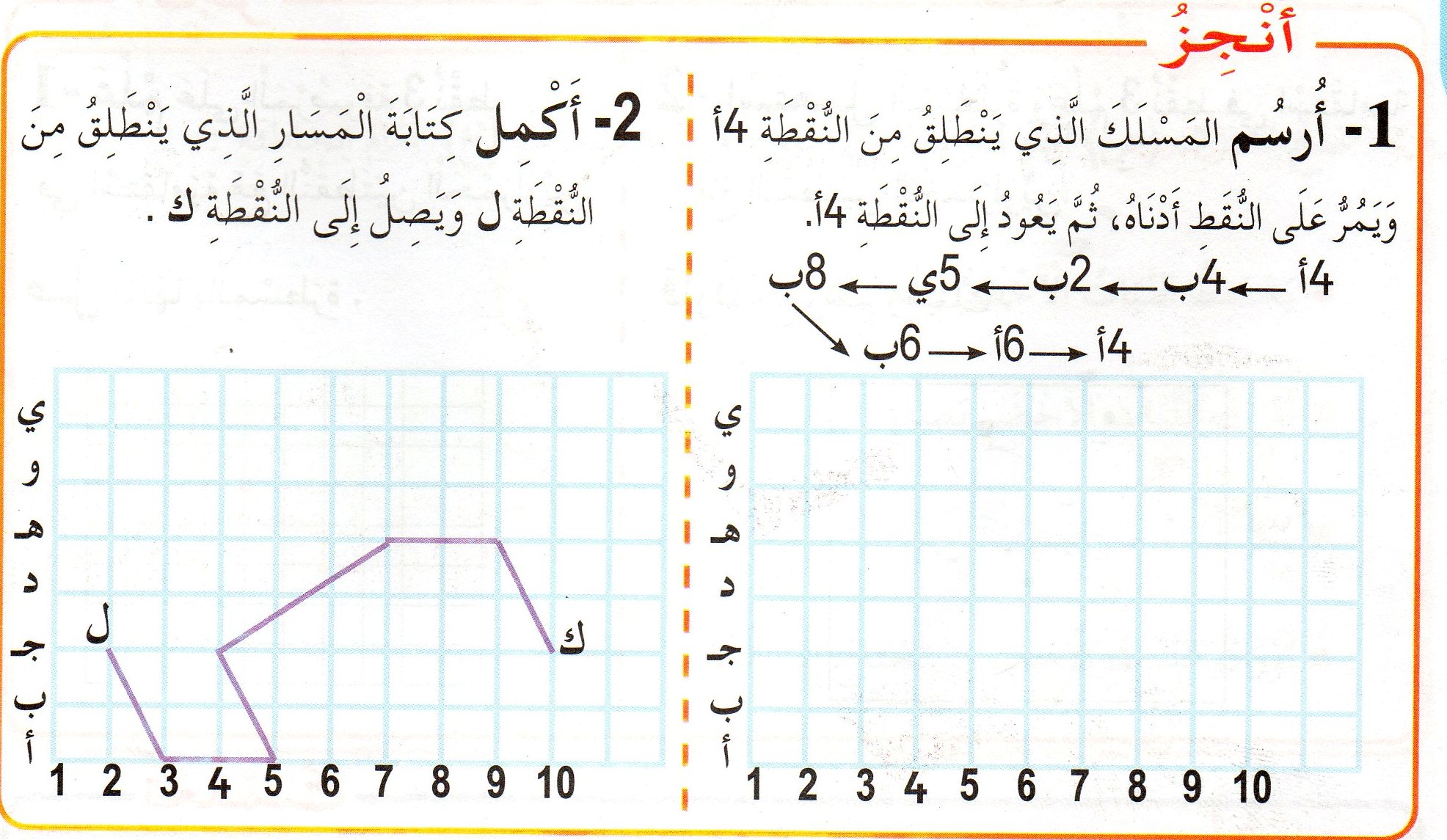 يمر المعلم بين الصفوف يثمن أعمال المتفوقين ويحصي أخطاء المتعثرين لمعالجتها.مرحلــــــة بنــاء التعلمــــــاتيقرأ الاستنتاج ويعمل بهيحاور المعلم تلاميذه للوصول إلى نص:تعلمت ص 46.التدريـب والاستـارالتقويـــــــــــــــمالوضعيات التعلمية والنشاط المقتـــــــــــــرحالمراحــــــليتأمل.يكتشف الترتيب ويكتبه على لوحته بدأً من اليسار.السيــــاق:وجدت أخاك الصغير يحاول ترتيب 4 أعداد مكتوبة داخل بطاقات من الأصغر إلى الأكبر،لم يستطع فساعدته في ذلك.السنــد:يكتب المعلم 4 أعداد مبعثرة تكون أصغر من 20 على السبورة.التعليمة:ساعد أخاك في ترتيب هذه الأعداد.مرحلة الأنطلاقيقرأ نص المشكل.يجيب عن الأسئلة.يكتب العملية أفقيا.يعد واحد/واحد ويكتب الناتج.-تمهيد:اتفقت مع زملائك على لعب كرة القدم،عينتم الملعب ثم أردتم تحديد مرمى كل فريق.  بماذا تقيس طول المرمى؟01-مرحلة البحث والأكتشاف.عمل ثنائي.يطلب من التلاميذ فتح الكتاب ص 48 ووصف مايلاحظوه.يحاور تلاميذه للوصول إلى أن كل من رائد وأيمن يقيس طول اللوحة الخشبية باستعمال الخشيبة.يطلب منهم قراءة ماقاله رائد وما قاله أيمن،ثم الإجابة عن السؤال.يوزع المعلم وحدة القياس التي أعدها مسبقا.يطلب من تلاميذه قراءة السؤال الثاني،يشرحه شرحا مفصلا حتى يتأكد من الفهم.يطلب من متعلميه البدأ في العمل ،يمر بين الصفوف للتوجيه والتثمين.الإجراءات(البحث):يضع الوحدة على الشريط،يعلم ثم يبدأ من العلامة وهكذا حتى يجد الطول.إجراءات أخرى.المناقشة والتبادل:يعرض المعلم عينة من أعمال التلاميذ على السبورة ويناقشها معهم.الحوصلة والتأسيس:في هذه المرحلة يتم التصديق على النتائج الصحيحة وابعاد الخاطئة.2- مرحلة الإنجاز.يوزع المعلم وحدة القياس التي أعدها سابقا على متعلميه.يشرح لهم طريقة العمل.ويطلب منهم استعمال الوحدة لقياس طول الشريط الأخضر وكتابة ناتج القيس.نفس العمل مع الشريطين البنفسجي والأزرق.التصحيح الجماعي على السبورة فالفردي على الكتب.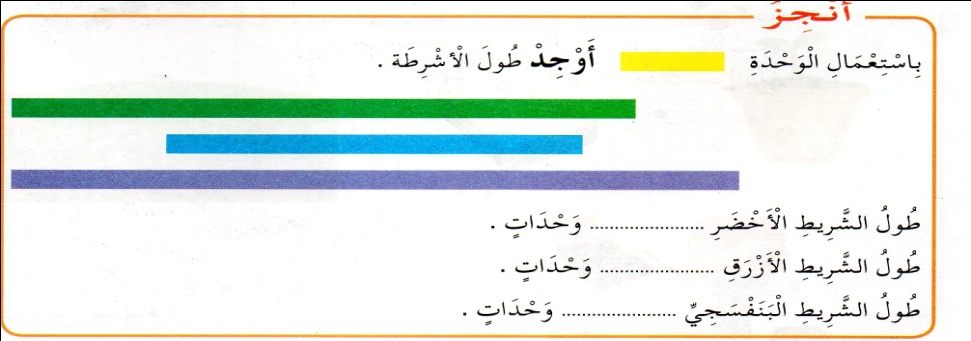 مرحلــــــة بنــاء التعلمــــــاتتقويم الإنجازيستقدم المعلم تلميذا إلى السبورة ويطلب منه قياس طول الحجرة باستعمال خطواته.التلاميذ يعدون ويكتبون الطول على اللوحةالتدريـــب والاستثمـارالتقويـــــــــــــــمالوضعيات التعلمية والنشاط المقتـــــــــــــرحالمراحــــــليسمع ويجيب عن الأسئلة.السيــــاق:رسم المعلم بطاقات على السبورة،وكتب بداخلها أعدادا مكونة من رقمين.السنـــد:بطاقات أعداد أصغر من 90.التعليمـــة:ضِفْ للعدد الأول 5 واكتب الناتج على لوحتك؟نفس العمل مع بقية الأعداد،يغير المعلم العدد الثابت.مرحلة الأنطلاقينفذ المطلوب.يلاحظ ويتأمل.يربط كل عدد بعربته المناسبة.يستعين بالشريط العددي.يحصر العدد بين عشرتين متتاليتين.يصل بإجرائه إلى نهايته.يعدد واحد/واحد بءأص من 80 حتى يجد خانة العدد 83،يكتبه.نفس الإجراء مع باقي الأعداد.يقرأ العدد.يحدده على الشريط ثم يعين العشرتين اللتين تحصرانه.مرحلة اكتشف.عمل ثنائي.01-مطالبة التلاميذ بفتح الكتاب ص49 وملاحظة الصورة الموجودة في نشاط أكتشف.اِقْرَإِ الأعداد المكتوبة داخل عربات القطار.اِقرإ الأعداد المكتوبة داخل الدوائر الزرقاء.اربط كل عدد بعربته المناسبة؟الإجراءات(البحث):سيرورات مختلفة .المناقشة والتبادل:يعرض كل تلميذ عمله على زميله.الحوصلة والتأسيس:في هذه المرحلة يتم التصديق على النتائج الصحيحة وابعاد الخاطئة.02-يشرح المعلم لمتعلميه معنى حصر عدد بين عشرتين متتابعتين،مثلا العددان 66 و53لحصر عدد بين عشرتين متتاليتين:أعين على الشريط العددي العشرة الموالية له والعشرة السابقة له وأكتبه بينهما.يطرح السؤال :احصر كل عدد من عددي العربتين 57    76   بين عشرتين متتاليتين.الإجراءات(البحث):يستعين بالشريط العددي ويحصر كل عدد..،يضيف 4 للعدد 66 فيجد العشرة الموالية ثم يعود إلى الخلف بـ6 فيجد العشرة السابقة........المناقشة والتبادل:يعرض كل تلميذ عمله على زميله.الحوصلة والتأسيس:في هذه المرحلة يتم التصديق على النتائج الصحيحة وابعاد الخاطئة.مرحلة الإنجاز:مطالبة التلاميذ بملاحظة النشاط(أنجز)ص49.يشرح لهم طريقة العمل ويحثهم على إتمامه.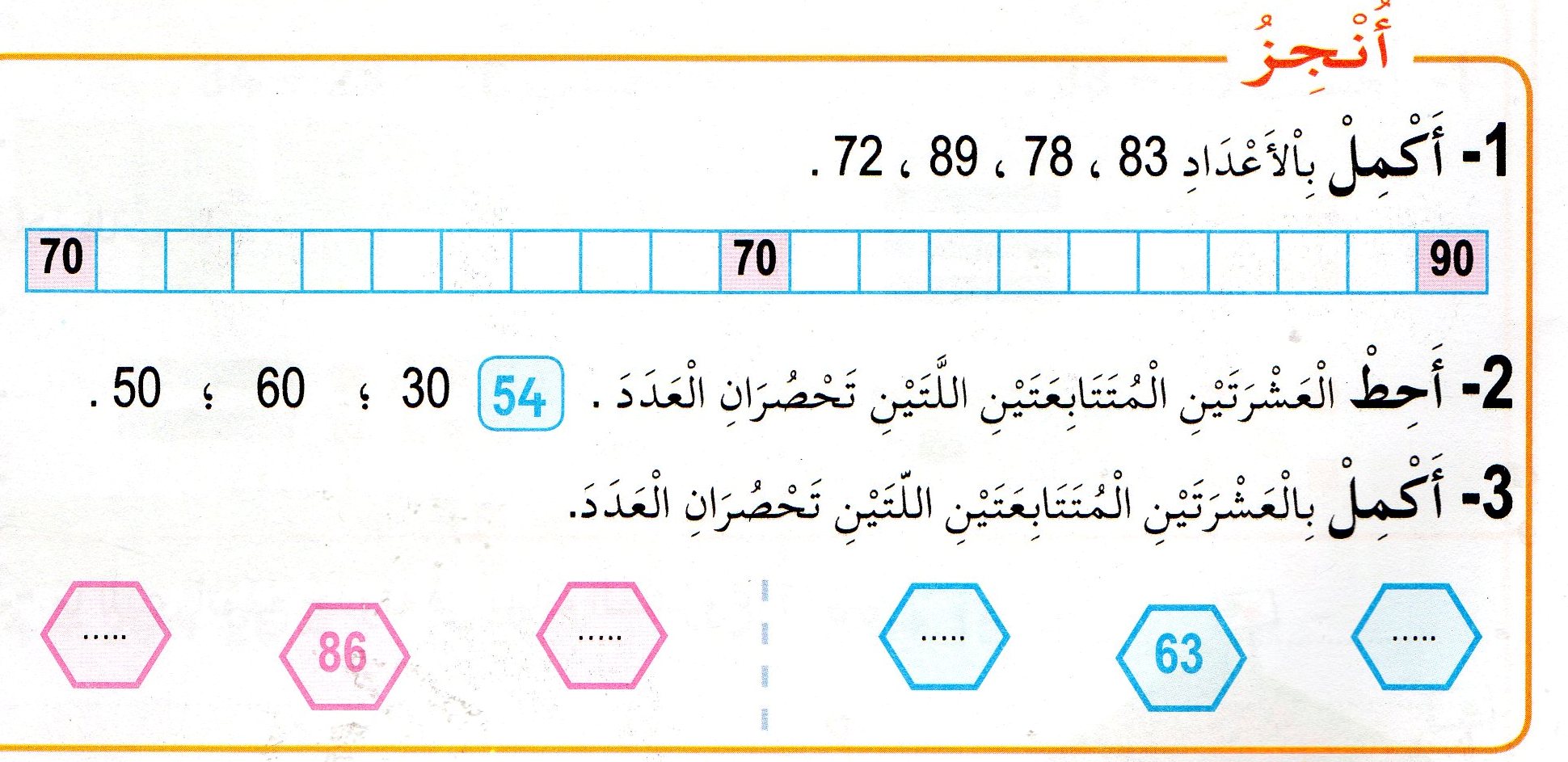 ينبه المعلم متعلميه لكتابة العدد 80 مكان العدد 70 في الخانة الثانية على الشريط العددي.مرحلــــــة بنــاء التعلمــــــاتالتدريب على استعمال المسطرة للتسطير على الكراسات.عن طريق أسئلة يتم التوصل إلى نص:تعلمتالتدريـــب والاستثمـــــــــــــــارالتوجيهاتالمدةوضعيات التعلــــــمالمهـــــامالمراحل-الجري الخفيف.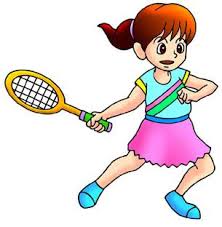 عدم التصادم مع الآخرين.-القيام بحركات تليين عضلات الذراعين.-القيام بحركات تليين عضلات الفخذين.-البحث عن المكان الفارغ.10 دقائق-الجري في الساحة فرادي أو ضمن صفوف مع القيام بحركات إحمائية حسب مايقترحه المعلم.تكوين مجموعات حسب الأرقام المعلن عنها من طرف المعلم.الفائز الفريق الذي لايخطئ.تكوين مجموعات حسب المطلوب.المرحلـــة التحضيريــــة-التركيز على مايصدر عن المعلم.الأنطلاقة السريعة سواء لمطاردة الخصم أو الهروب منه.الجري على خط مستقيم.-اليقظة والاستجابة للأوامر.احترام المسافة المحددة(10م)20 دقيقةلعبة المطاردة(الليل والنهار)- توزيع التلاميذ إلى فرق لايتعدى عددها6.كل فريقين يتنافسان مع بعضهما.يكونان على شكل موجتين المسافة بينهما 1 م.فريق يمثل الليل وفريق يمثل النهار.يذكر المعلم قصة وعند ذكر كلمة ليل مثلا يهرب الفريق الذي يمثل الليل ويطارده الفريق الذي يمثل النهار محاولا مسك أكبر عدد من عناصره قبل نهاية المسافة المحددة.كل عنصر من فريق النهار يحاول مسك العنصر المقابل له من فريق الليل.تغيير الأدوار.الفريق الفائز من يمسك أكبر عدد من فريق الخصم.                                                           1 مترالحالة الموضحة(الليل يطارد النهار)	10 أمتار-مطاردة ولمس الزميل المباشر.-الهروب وتجنب اللمس.الإنصات إلى المهام وإنجازها.المرحلــــة التعلميــــة-القيام بالحركات المطلوبة.التركيز على مايصدر عن المعلم.15 دقيقة.لعبة قال علي.-يقف التلاميذ قبالة المعلم محاولين تنفيذ مايصدر عن المعلم من أوامر على أن تكون مسبوقة بـ(قال على).يواصل المعلم سرد القصة وكل تلميذ يخطئ يقصى حتى يظهر الفائز.-الإنصات وتمييز الأوامر.-اليقظة والحذر.المرحلة الختاميــــةالتقويمالمدةوضعيات التعلــــــم والأنشطة المقترحة.المهـــــامالمراحلمطالبة تلاميذ الصف الأول بالوقوف.تمارين التنفس.انشدوا المقطع الأول من نشيد قسما.05 دقائقالسيــــاق:نقف كل صباح أمام سارية العلم.السنــــد:العلم الوطني.التعليمة:لماذا نقف أمام سارية العلم؟تشكيل الفرق.الآداء الجماعي.المرحلـــة التحضيريــــةمن يحفظ منكم أغنية.متعنا بها يا..........35 دقيقــــة01-التذوق الموسيقي.يُسمع المعلم متعلميه جملة موسيقية مألوفة بجهاز سمعي بصري إن أمكن. ويكرر إسماعهم الجملة (مديح ديني ،غناء أمازيغي ).يطرح أسئلة هادفة.إلى ماذا استمعنا الآن؟كم عدد الأشخاص الذين استمعنا إليهم؟بأية لغة غنى هؤلاء الأشخاص؟هل سمعنا كلاما فقط؟ماذا سمعنا أيضا؟من يسمي لي الآلة التي سمِع صوتها؟إذن استمعنا إلى أصوت آلات موسيقية زائد غناء.يُسمع المعلم تلاميذه مقطعا من الجملة الموسيقية ،يخفض الصوت ويردد المقطع ثم يطالبهم بترديده.نفس العمل مع بقية المقاطع.الاستماع إلى الجملة الموسيقية.تشكيل الفرق.المرحلــــة التعلميــــةيجيب عن الأسئلة.يحاكي مايقوله المعلم.ينشد رفقة الآلة.35 دقيقــــة02-الأنشودة التربوية.يكتب المعلم البيت الثالث من المقطع الثاني (نشيد قسما).و عزفنا نغمة الرشاش لحنا  وعقدنا العزم أن تحيا الجزائر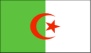 يقرأه عدة مرات.يطرح المعلم أسئلة لتقريب معناه.تحفيظ البيت الثالث.يُسمع متعلميه المقطع الثاني كاملا عدة مرات.مطالبة التلاميذ بمحاكاة الجهاز وآداء المقطع الثاني حسب الفرق.يسجل المعلم آداء التلاميذ إن أمكنه ذلك.قراءة البيت.الاستماع الى المقطع.تشكيل الفرق.المرحلــــة التعلميــــةتقويم الإنجاز.05دقائقيعيد في هذه المرحلة ماقدمته الفرق المكونة من التلاميذ لما سجله ،يثني على الفرقة المتفوقة لخلق جو من التنافس.مشاهدة آداء الفرق.المقارنة بين فرقته والفرق الأخرى.الاستثمــــا رلوحـــــة القيـــــادةلوحـــــة القيـــــادةنص منطوق يتناول رحلة سنونة ووصف مكانين مألوفين للمتعلم(المدينة والريف).فهم المنطوق والتعبير الشفوييصف كلا من الريف/المدينة،يختار المفضل لديه.فهم المنطوق والتعبير الشفويبناء الفقرة الثانية من نص(بين المدينة والريف)استغلالها لمراجعة حرفي الثاء والضاء وتركيبهما مع المدود وجميع الحركات على السبورة.قراءتهما وكتابتهما وتثبيتهما من خلال(خط/إملاء).إنجازنشاطات متنوعة(أدمج مكتسباتي)فهم المكتوب والتعبير الكتابي. المقطوعة الشعرية (الطبيعة في بلادي)فهم المكتوب والتعبير الكتابي. يختار المكان الذي يحب العيش فيه ويصفه مستعينا بجمل.الإنتاج الكتابييسمي نشاطا فلاحيا ويعبر عنه.التدبير المنزلي(المشروع)سورة قريش.التربية الإسلاميةالشجرة صديقة الإنسان.التربية المدنيةالمواد العلمية(حملة التشجير)المواد العلمية(حملة التشجير)استخراج معطيات(1).الرياضياتقياس الأطوال(1).الرياضياتشريط الأعداد الأصغر من 100.الرياضياتمشروع زراعة نبات.التربية العلميةمواد الإيقاظمواد الإيقاظالحركات القاعدية.التربية البدنيةجملة موسيقية مألوفة+البيت3 من المقطع 2 (قسما)التربية الفنية